10.04.20 Дистанционное обучение по теме: «Запрещенное слово»Занятие 6Упражнение 1.Инструкция: Расшифруй и запиши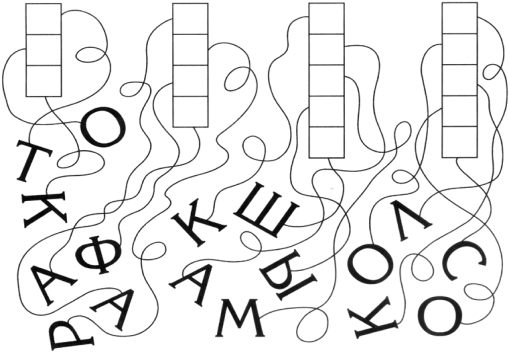 Упражнение 2. РелаксацияОн-лайн путешествие по музею Чудеса Светаhttp://www.google.com/intl/ru/culturalinstitute/about/wonders/ 